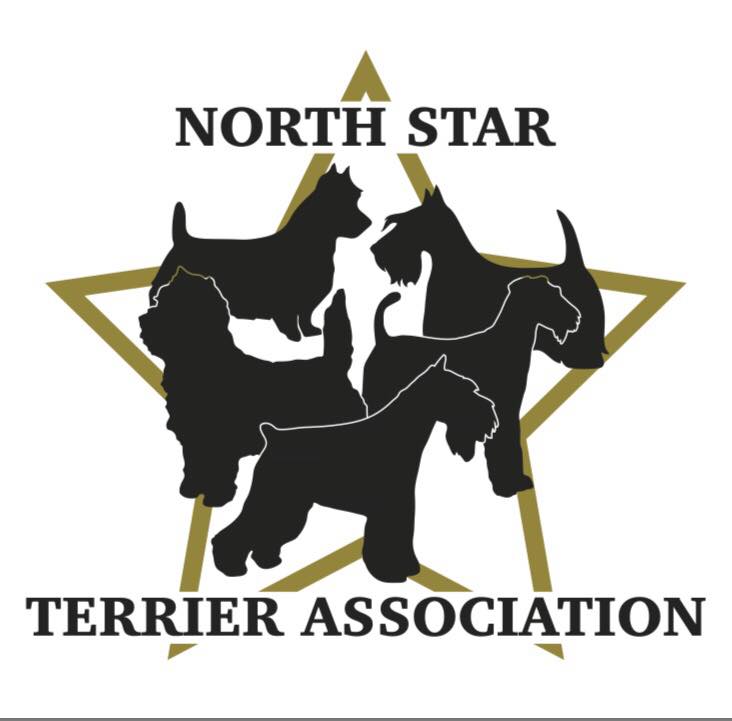 SPECIAL MEETING-TERRIER SPECIALTY NOTESFebruary 22, 2024, 7:00pm, Via ZoomThe meeting was called to order by Brenda Ugoretz at 7:05pm.ROLL CALL:Member Attendees:Vicki Barker, Donna Bonnicksen, Carol Dorris, Brenda Holmen, Patty Reiman, Dick Rueter, Brenda Ugoretz, Kari Ditty, Karla Edwards, Peggy Gerold, Larry Lemke, Sara Mathies, Lynette SpitzerCOMMITEES:Hospitality-Patty P.Need updates on plans for this year-what do we want to do again/what can we do better.What do we have that can be used again/what do we need for this year?Need to get updates on improving visibility from road which was blocked this year by van. Need updates on participation of other clubs and who is doing what.Set Up-Brenda U. & Larry will take care of Wednesday evening; additional members will be there Thursday morning to help.Will find out about setting up additional tables Wednesday night (Brenda H. will bring). Long trophy/awards table will have red embroidered tablecloth, smaller on other side will have white draped with black tablecloths.Who will be making floral arrangements? Clean Up-Dick will oversee with help from members there.Awards/Trophies-Patty R. & CarolClub has received donations of $365 YTD to apply to show.Carol will update perpetual trophies for 2023 winners.Sponsorship form sent out-14 of 21 covered. Carol asked for those who want to sponsor, do it sooner than later so we have time to add names to premium in addition to having on a sign to display on awards table and on the website. UPDATE FROM MEETING-all sponsorships filled right after meeting-Thank you!BOB Awards-Dick is working on aprons. Group agreed on Khaki 30” apron with either 2 color screen print logo or 2 color embroidered logo. Details being finalized. Plan to buy 30 pcs minimum based on price.BOB Veteran Awards-Lynette & Nikki will be donating fleece pads/beds with club logo.BOB Puppy Awards-Will offer a plush toy…members look around and come back with ideas.Juniors-discussed giving a card for fee entry to future grooming seminar (need to clarify more).Obedience/Rally-Donna & Peg will work on fleece pulls.Rosettes:Brenda H. will make 5-8” and 17-6” decorative rosettes to offer for Terrier (1-4), Puppy Sweeps (1-4), Veteran Sweeps (1-4), NOHS (1-4), Juniors (Best, Reserve), Obedience (2) & Rally (2). She has graciously offered her time, and the club will pay for materials (approximate cost $270). Brenda U. confirmed we do not need to buy rosettes from Onofrio as part of ribbon package (only flats).We will save $124 not buying from Onofrio-so net cost to club will be $146.Brenda U. will need to confirm with Onofrio that we can do our own rosettes for the above and only provide the club with the flat ribbons for conformation and obedience (placement + qualifying ribbons).Judges Gifts:Judges loved MN theme from last year. Brenda will donate wine and we will use tote bags to pack it in with possibly one or 2 more items. Budget $80--$100 for 4 gifts.Advertising:Vicki will work on flyer to post on website and FB. We will email members to share with their friends and clubs. Will distribute to other breed clubs.Discussed doing a sneak peek on FB and website of some of the elaborate rosettes being offered this year to excite people.Word of Mouth is very important!Miscellaneous:Brenda U. is finalizing sending contracts to judges.Brenda U./Patty R. and Carol will work on Swag Bags to hand out at show.The possibility of adding 4-6 puppy was discussed as possibility to add but did not seem feasible for this year. Brenda U. will talk to Judy C.Raising entry fees was discussed. Agreed Puppy and Veterans Sweeps could go up from $12 to $15. Would like to raise all but do not want to see out of line with SCVKC so Brenda U. will discuss with Dave S. and get back to BOD quickly so it can be finalized before premium is due. Carol will work with Theresa to update website page for Show Fund Donations.FUNDRAISING:Would like to do a grooming seminar in April (looking at 4/27). Vicki and Lynette will talk and advise.Can use Debra Schneider’s facility on a Saturday for free after 12:00 but will need to confirm availability otherwise we need to check BOTC.Adjourned at 8:30 (Dick 1st, Donna 2nd).